Об утверждении плана работыадминистрации сельского поселения «Кажым»на 2018 год.Совет сельского поселения «КАЖЫМ» РЕШИЛ:Утвердить план работы администрации муниципального образования сельского поселения «Кажым» на 2018 год согласно приложению.Настоящее  решение   вступает  в   силу   с   момента   официального обнародования.Глава сельского поселения «Кажым» -                                                           И.А.БезносиковаПриложениек решению Совета сельского поселения «Кажым» «Об утверждении планаработы администрации муниципального образования сельского поселения «Кажым»на  2018 год»ПЛАНработы администрации муниципального образования сельского поселения «Кажым» на 2018 год1. Проведение активной социальной политики: улучшить медицинское обслуживание населения, качественное проведение культурных мероприятий, повышение уровня образовательного процесса в  дошкольных и учебных заведениях.2. Ключевая задача – сохранить то, что сегодня работает и приносит результаты.3. организовать работу по обходу населения с похозяйственными книгами.4. Организовать работу с поселковой молодежью с созданием молодежной организации, наладить взаимосвязь  с районным молодежным движением.5. Принимать активное участие в межпоселенческих спортивных мероприятиях.6. Оказывать действенную помощь ТОС «Кажым» в написании и реализации проектов, оказывать бухгалтерскую помощь ТОС «Кажым»7. Продолжить работу  с населением по заключению договоров по организации сбора, размещения и рекультивации ТБО.8. Усилить контроль за соблюдением первичных мер пожарной безопасности в зимний и летний пожароопасные периоды,  продолжить работу по распространению памяток.9. Контроль за подготовкой предприятий и организаций к зимнему отопительному сезону 2018-2019 гг.10. Проведение мероприятий по содержанию и поддержанию в рабочем состоянии пожарных водоемов.11. Проведение поселковых праздников: «День Победы», «День Нептуна»,  «День посёлка»,  «День пожилых людей», «День  Республики»12.Проведение общественных субботников, экологических и по благоустройству посёлка.13. Не реже 1 раза в квартал проведение совещаний с руководителями организаций и учреждений по вопросам (противопожарная безопасность, паводковый период, проведение праздничных мероприятий).14.Участие в 2018 году в конкурсах народного бюджетирования с проектом «Чистая вода-залог здоровья».15.Оказание содействия общественным организациям (Женсовет, Совет ветеранов. Общество инвалидов)16.Участие в Республиканской социально-экологической акции «Пикник Маевка».17.Участие в республиканской экологической акции «Речная лента-2018»18.Участие во всероссийском экологическом субботнике «Зеленая Россия».19.Укрепление взаимосвязи и проведение совместной работы с общественными организациями Женсоветом и Советом ветеранов в идейно-патриотическом и воспитатель ном направлении по работе с подрастающим поколением.20. Оказывать содействие в работе ДНД.21. Организовать и провести мероприятия. Посвященные «Дню соседей» (ул.Куйбышева, ул. Комсомольская, ул.Советская)22.Организовать и провести 22.06.2018 года межпоселенческую квест-игру, посвященную Великой Отечественной Войне.23.Создать трудовую бригаду подростков в возрасте от 14 лет в кол-ве 10 человек для работы по благоустройству поселка в июне 2018 года.24.Организовать трудоустройство безработных граждан в количестве 5 человек для работы по благоустройству посёлка май-июнь 2018 года.25. В рамках укрепления дружеских связей между поселениями выехать с культурной программой в Кузьёль-Ком-Воктым в мае-июне 2018 года.«Кажым» сиктовмöдчöминса Сöвет«Кажым» сиктовмöдчöминса Сöвет«Кажым» сиктовмöдчöминса Сöвет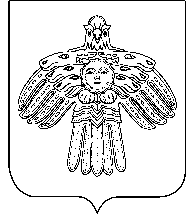 Совет сельского поселения «Кажым»Совет сельского поселения «Кажым»ПОМШУÖМРЕШЕНИЕот25 декабря2017 г.№ № I-18/66	(Республика Коми , п. Кажым)	(Республика Коми , п. Кажым)	(Республика Коми , п. Кажым)